LampiranDokumentasi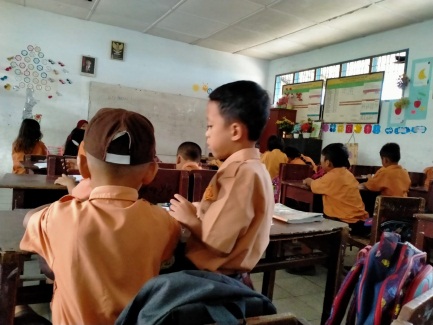 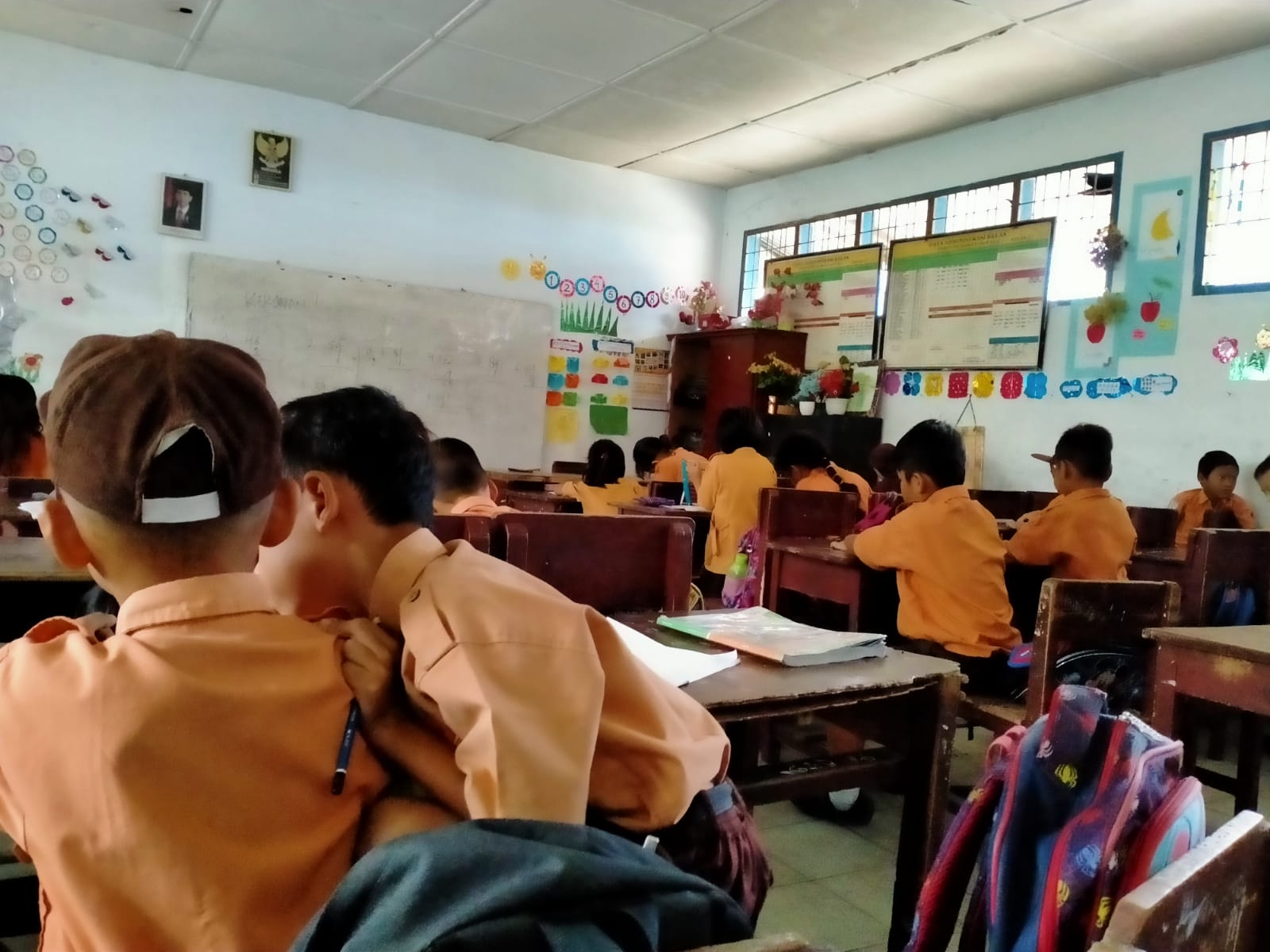 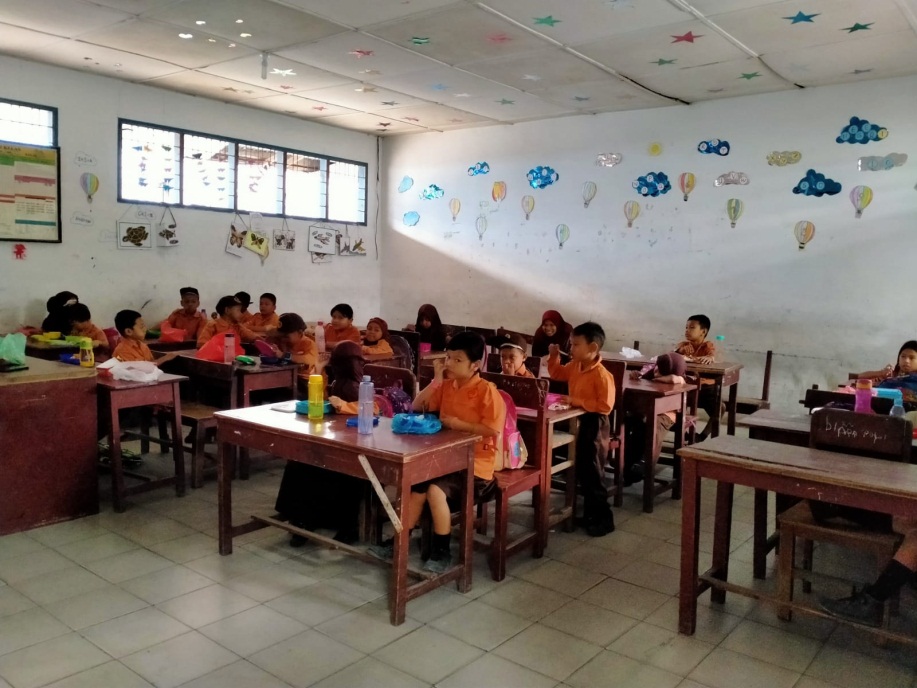 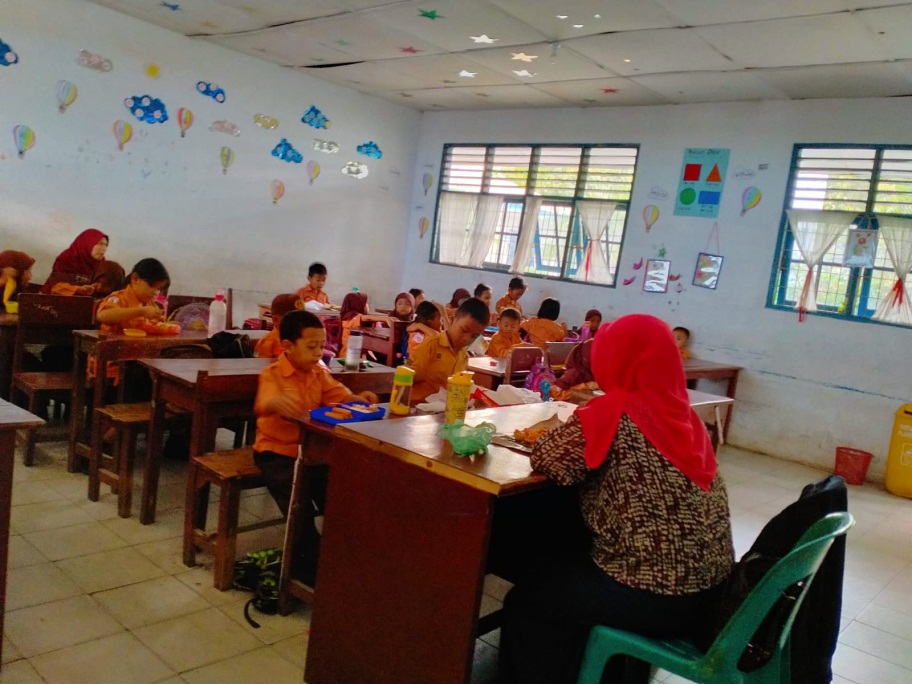 